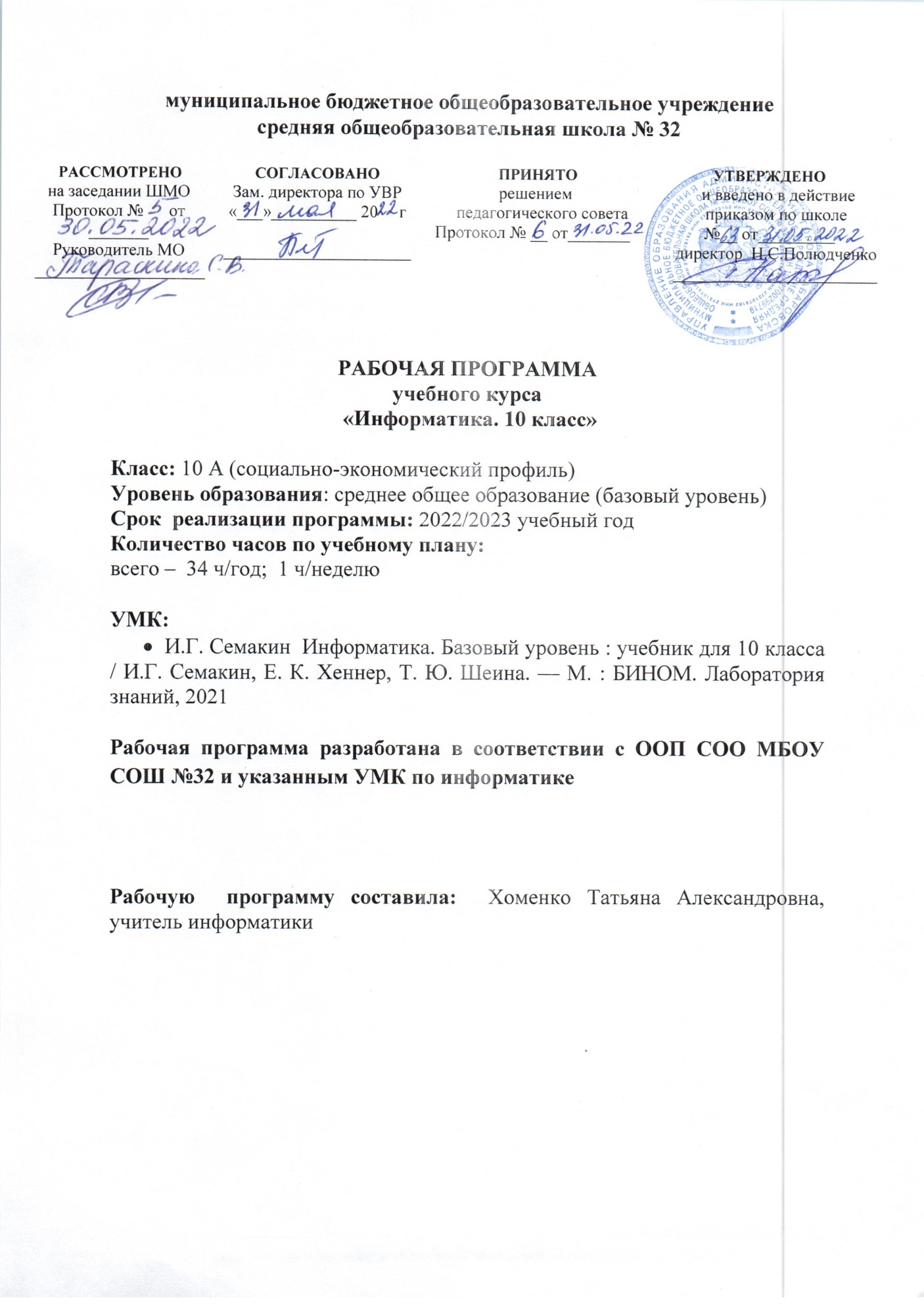 муниципальное бюджетное общеобразовательное учреждениесредняя общеобразовательная школа № 32 РАБОЧАЯ ПРОГРАММАучебного курса  «Информатика. 10 класс»Класс: 10 А (социально-экономический профиль)Уровень образования: среднее общее образование (базовый уровень)Срок  реализации программы: 2022/2023 учебный годКоличество часов по учебному плану:всего –  34 ч/год;  1 ч/неделюУМК: И.Г. Семакин  Информатика. Базовый уровень : учебник для 10 класса / И.Г. Семакин, Е. К. Хеннер, Т. Ю. Шеина. — М. : БИНОМ. Лаборатория знаний, 2021Рабочая программа разработана в соответствии с ООП СОО МБОУ СОШ №32 и указанным УМК по информатикеРабочую  программу составила:  Хоменко Татьяна Александровна, учитель информатикиПояснительная запискаРабочая  программа по информатике составлена на основе федерального  государственного образовательного стандарта среднего общего образования.Данная рабочая программа ориентирована на учащихся 10 класса и реализуется в соответствии с:Федеральным законом от 29.12.2012 № 273-ФЗ "Об образовании в Российской Федерации";Порядком организации и осуществления образовательной деятельности по основным общеобразовательным программам – образовательным программам начального общего, основного общего и среднего общего образования, утвержденным приказом Министерства образования	и науки Российской Федерации  от 30.08.2013 № 1015;Федеральным государственным образовательным стандартом среднего общего образования, утвержденным,  приказом Министерства образования и науки   Российской Федерации от 17.05.2012 № 413;Постановлением Главного государственного санитарного врача Российской Федерации от 28 сентября 2020 г. N 28 г. Москва "Об утверждении санитарных правил СП 2.4.3648-20 "Санитарно-эпидемиологические требования организации воспитания и обучения, отдыха и оздоровления детей и молодёжи";Учебным планом Школы;Примерной программой дисциплины, утвержденной Министерством образования и науки Российской Федерации;Федеральным перечнем  учебников, утвержденных, рекомендованных (допущенных) к использованию в образовательном процессе в образовательных учреждениях, реализующих программы общего образования.На реализацию данной программы, согласно учебному плану учреждения, отводится 1 час в неделю, 34 часа в год.Используемый учебник: Информатика. Базовый уровень: учебник для 10 класса / И.Г. Семакин, Е. К. Хеннер, Т. Ю. Шеина. — М.: БИНОМ. Лаборатория знаний, 2021.В качестве дополнительного пособия в УМК включен задачник-практикум в 2 томах под ред. И. Г. Семакина, Е. К. Хеннера. В методической системе обучения предусмотрено использование цифровых образовательных ресурсов (ЦОР) по информатике из Единой коллекции ЦОР (school-collection.edu.ru) и из коллекции на сайте ФЦИОР (http://fcior.edu.ru), а также ЭОРов (Российская электронная школа, образовательная платформа Якласс, образовательная платформа Skysmart).Общая характеристика учебного предметаИнформатика – это научная дисциплина о закономерностях протекания информационных процессов в различных средах, а также о методах и средствах их автоматизации.Общеобразовательный предмет информатики отражает:• сущность информатики как научной дисциплины, изучающей закономерности протекания информационных процессов в различных средах (системах);• основные области применения информатики, прежде всего информационные и коммуникационные технологии, управление и социальную сферу;• междисциплинарный характер информатики и информационной деятельности.Методы и средства информатики с каждым днём всё больше проникают во все сферы жизни и области знания. Изучение информатики в школе важно не только для тех учащихся, которые планирует стать специалистами, разрабатывающими новые информационные технологии; не менее важно оно и для тех, кто планирует стать в будущем физиком или медиком, историком или филологом, руководителем предприятия или политиком, представителем любой другой области знаний или профессии.Курс информатики средней школы является завершающим этапом непрерывной подготовки учащихся в области информатики и ИКТ; он опирается на содержание курса информатики основной школы и опыт постоянного применения ИКТ, дает теоретическое осмысление, интерпретацию и обобщение этого опыта. Результаты базового уровня изучения предмета ориентированы, в первую очередь, на общую функциональную грамотность, получение компетентностей для повседневной жизни и общего развития. Они включают в себя:• понимание предмета, ключевых вопросов и основных составляющих элементов изучаемой предметной области;• умение решать основные практические задачи, характерные для использования методов и инструментария данной предметной области;• осознание рамок изучаемой предметной области, ограниченности методов и инструментов, типичных связей с некоторыми другими областями знания.Содержание  курса  информатики  в  старшей школе ориентировано на дальнейшее развитие информационных  компетенций  выпускника,  готового  к  жизни  и  деятельности  в  современном высокотехнологичном  информационном  обществе, умение эффективно использовать возможности этого общества и защищаться от его негативных воздействий. Все  ученики,  изучающие  информатику  на  базовом  уровне,  должны  овладеть  ключевыми понятиями  и закономерностями, на которых строится предметная область информатики. Каждый ученик,  изучающий курс информатики  базового уровня,  может научиться выполнять задания базового уровня  сложности, входящие в ЕГЭ. Мотивированный  ученик,  изучающий  курс  информатики  базового  уровня,  должен получить  возможность  научиться  выполнять  большинство  заданий  повышенного  уровня сложности,  входящих в ЕГЭ. Особо  мотивированный  ученик,  изучающий  курс  информатики  базового  уровня,  должен получить  возможность  научиться  выполнять  отдельные  задания  высокого  уровня  сложности, входящих в ЕГЭ. Для  этого  на  уроках  информатики  в  10классе в практической части предусмотрен разбор решений  заданий ЕГЭ в упрощенном  видеСодержание  курса  информатики  в  старшей школе ориентировано на дальнейшее развитие информационных  компетенций  выпускника,  готового  к  жизни  и  деятельности  в  современном высокотехнологичном  информационном  обществе, умение эффективно использовать возможности этого общества и защищаться от его негативных воздействий. Все  ученики,  изучающие  информатику  на  базовом  уровне,  должны  овладеть  ключевыми понятиями  и закономерностями, на которых строится предметная область информатики. Каждый ученик,  изучающий курс информатики  базового уровня,  может научиться выполнять задания базового уровня  сложности, входящие в ЕГЭ. Мотивированный  ученик,  изучающий  курс  информатики  базового  уровня,  должен получить  возможность  научиться  выполнять  большинство  заданий  повышенного  уровня сложности,  входящих в ЕГЭ. Особо  мотивированный  ученик,  изучающий  курс  информатики  базового  уровня,  должен получить  возможность  научиться  выполнять  отдельные  задания  высокого  уровня  сложности, входящих в ЕГЭ. Для  этого  на  уроках  информатики  в  10классе в практической части предусмотрен разбор решений  заданий ЕГЭ в упрощенном  видеСодержание  курса  информатики  в  старшей школе ориентировано на дальнейшее развитие информационных  компетенций  выпускника,  готового  к  жизни  и  деятельности  в  современном высокотехнологичном  информационном  обществе, умение эффективно использовать возможности этого общества и защищаться от его негативных воздействий. Все  ученики,  изучающие  информатику  на  базовом  уровне,  должны  овладеть  ключевыми понятиями  и закономерностями, на которых строится предметная область информатики. Каждый ученик,  изучающий курс информатики  базового уровня,  может научиться выполнять задания базового уровня  сложности, входящие в ЕГЭ. Мотивированный  ученик,  изучающий  курс  информатики  базового  уровня,  должен получить  возможность  научиться  выполнять  большинство  заданий  повышенного  уровня сложности,  входящих в ЕГЭ. Особо  мотивированный  ученик,  изучающий  курс  информатики  базового  уровня,  должен получить  возможность  научиться  выполнять  отдельные  задания  высокого  уровня  сложности, входящих в ЕГЭ. Для  этого  на  уроках  информатики  в  10классе в практической части предусмотрен разбор решений  заданий ЕГЭ в упрощенном  видеСодержание  курса  информатики  в  старшей школе ориентировано на дальнейшее развитие информационных  компетенций  выпускника,  готового  к  жизни  и  деятельности  в  современном высокотехнологичном  информационном  обществе, умение эффективно использовать возможности этого общества и защищаться от его негативных воздействий. Все  ученики,  изучающие  информатику  на  базовом  уровне,  должны  овладеть  ключевыми понятиями  и закономерностями, на которых строится предметная область информатики. Каждый ученик,  изучающий курс информатики  базового уровня,  может научиться выполнять задания базового уровня  сложности, входящие в ЕГЭ. Мотивированный  ученик,  изучающий  курс  информатики  базового  уровня,  должен получить  возможность  научиться  выполнять  большинство  заданий  повышенного  уровня сложности,  входящих в ЕГЭ. Особо  мотивированный  ученик,  изучающий  курс  информатики  базового  уровня,  должен получить  возможность  научиться  выполнять  отдельные  задания  высокого  уровня  сложности, входящих в ЕГЭ. Для  этого  на  уроках  информатики  в  10классе в практической части предусмотрен разбор решений  заданий ЕГЭ в упрощенном  видеОсновная цель изучения учебного предмета «Информатика» на базовом уровне среднего общего образования – обеспечение дальнейшего развития информационных компетенций выпускника, его готовности к жизни в условиях развивающегося информационного общества и возрастающей конкуренции на рынке труда. В связи с этим изучение информатики в 10-11 классах должно обеспечить: сформированность представлений о роли информатики, информационных коммуникационных технологий в современном обществе; сформированность основ логического и алгоритмического мышления; сформированность умений различать факты и оценки, сравнивать оценочные выводы, видеть их связь с критериями оценок и связь критериев с определённой системой ценностей, проверять на достоверность и обобщать информацию;  сформированность представлений о влиянии информационных технологий на жизнь человека в обществе; понимание социального, экономического, политического, культурного, юридического, природного, эргономического, медицинского и физиологического контекстов информационных технологий; принятие правовых и этических аспектов информационных технологий; осознание ответственности людей, вовлечённых в создание использование информационных систем, распространение информации. создание условий для развития навыков учебной, проектной, научно-исследовательской и творческой деятельности, мотивации учащихся саморазвитию.Все ученики, изучающие информатику на базовом уровне, должны овладеть ключевыми понятиями и закономерностями, на которых строится предметная область информатики.Каждый ученик, изучающий курс информатики базового уровня, может научиться выполнять задания базового уровня сложности, входящие в ЕГЭ.Мотивированный ученик, изучающий курс информатики базового уровня, должен получить возможность научиться выполнять большинство заданий повышенного уровня сложности, входящих в ЕГЭ.Особо мотивированный ученик, изучающий курс информатики базового уровня, должен получить возможность научиться выполнять отдельные задания высокого уровня сложности, входящих в ЕГЭ. Для этого на уроках информатики в 10классе в практической части предусмотрен разбор решений заданий ЕГЭ в упрощенном виде.Программой предполагается проведение практических работ, направленных на отработку отдельных технологических приемов. Текущий контроль усвоения учебного материала осуществляется путем устного/письменного опроса.Планируемые результаты освоения учебного предметаЛичностные  результатыОсновными личностными результатами, формируемыми при изучении информатики в средней школе, являются:– ориентация учащихся на реализацию позитивных жизненных перспектив, инициативность, креативность, готовность и способность к личностному самоопределению, способность ставить цели и строить жизненные планы;– принятие и реализация ценностей здорового и безопасного образа жизни, бережное, ответственное и компетентное отношение к собственному физическому и психологическому здоровью;– российская идентичность, способность к осознанию российской идентичности в поликультурном социуме, чувство причастности к историко-культурной общности российского народа и судьбе России, патриотизм;– готовность учащихся к конструктивному участию в принятии решений, затрагивающих их права и интересы, в том числе в различных формах общественной самоорганизации, самоуправления, общественно значимой деятельности;– нравственное сознание и поведение на основе усвоения общечеловеческих ценностей, толерантного сознания и поведения в поликультурном мире, готовности и способности вести диалог с другими людьми, достигать в нем взаимопонимания, находить общие цели и сотрудничать для их достижения;– развитие компетенций сотрудничества со сверстниками, детьми младшего возраста, взрослыми в образовательной, общественно полезной, учебно-исследовательской, проектной и других видах деятельности.– мировоззрение, соответствующее современному уровню развития науки, понимание значимости науки, готовность к научно-техническому творчеству, владение достоверной информацией о передовых достижениях и открытиях мировой и отечественной науки, заинтересованность в научных знаниях об устройстве мира и общества;– готовность и способность к образованию, в том числе самообразованию, на протяжении всей жизни; сознательное отношение к непрерывному образованию как условию успешной профессиональной и общественной деятельности;– уважение ко всем формам собственности, готовность к защите своей собственности,– осознанный выбор будущей профессии как путь и способ реализации собственных жизненных планов;– готовность учащихся к трудовой профессиональной деятельности как к возможности участия в решении личных, общественных, государственных, общенациональных проблем.Метапредметные результатыМетапредметные результаты освоения основной образовательной программы представлены тремя группами универсальных учебных действий (УУД): регулятивной, познавательной, коммуникативной.На становление регулятивной группы универсальных учебных действий традиционно более всего ориентирован раздел курса информатики «Алгоритмы и элементы программирования». А именно, при его освоении выпускник научится:– самостоятельно определять цели, задавать параметры и критерии, по которым можно определить, что цель достигнута;– оценивать возможные последствия достижения поставленной цели в деятельности, собственной жизни и жизни окружающих людей, основываясь на соображениях этики и морали;– ставить и формулировать собственные задачи в образовательной деятельности и жизненных ситуациях;– оценивать ресурсы, в том числе время и другие нематериальные ресурсы, необходимые для достижения поставленной цели;– выбирать путь достижения цели, планировать решение поставленных задач, оптимизируя материальные и нематериальные затраты;– организовывать эффективный поиск ресурсов, необходимых для достижения поставленной цели;– сопоставлять полученный результат деятельности с поставленной заранее целью.На формирование, развитие и совершенствование группы познавательных универсальных учебных действий более всего ориентированы такие тематические разделы курса как «Информация и информационные процессы», «Современные технологии создания и обработки информационных объектов», «Информационное моделирование», «Обработка информации в электронных таблицах», а также «Сетевые  информационные технологии» и «Основы социальной информатики». При работе с соответствующими материалами курса выпускник научится:– искать и находить обобщенные способы решения задач, в том числе, осуществлять развернутый информационный поиск и ставить на его основе новые (учебные и познавательные) задачи;– критически оценивать и интерпретировать информацию с разных позиций, распознавать и фиксировать противоречия в информационных источниках;– использовать различные модельно-схематические средства для представления существенных связей и отношений, а также противоречий, выявленных в информационных источниках;– находить и приводить критические аргументы в отношении действий и суждений другого; спокойно и разумно относиться к критическим замечаниям в отношении собственного суждения, рассматривать их как ресурс собственного развития;– использовать средства информационных и коммуникационных технологий (далее – ИКТ) в решении когнитивных, коммуникативных и организационных задач с соблюдением требований эргономики, техники безопасности, гигиены, ресурсосбережения, правовых и этических норм, норм информационной безопасности;– выходить за рамки учебного предмета и осуществлять целенаправленный поиск возможностей для широкого переноса средств и способов действия.При изучении разделов «Информация и информационные процессы», «Сетевые информационные технологии» и «Основы социальной информатики» происходит становление ряда коммуникативных универсальных учебных действий. А именно, выпускники могут научиться: – осуществлять деловую коммуникацию как со сверстниками, так и со взрослыми (как внутри образовательной организации, так и за ее пределами), подбирать партнеров для деловой коммуникации исходя из соображений результативности взаимодействия, а не личных симпатий;– координировать и выполнять работу в условиях реального, виртуального и комбинированного взаимодействия;– развернуто, логично и точно излагать свою точку зрения с использованием адекватных (устных и письменных) языковых средств.Предметные  результатыИнформация Выпускник научится:решать задачи на измерение информации, заключенной в тексте, с т.з. (в приближении равной вероятности символов);определять  роль информации и связанные с ней процессы в окружающем мире; решать несложные задачи на измерение информации, заключенной в сообщении, используя содержательный подход (в равновероятном приближении);выполнять пересчет количества информации в разные единицы.Выпускник получит возможность:познакомиться с тремя философскими концепциями информации;познакомиться с понятием информации в частных науках: нейрофизиологии, генетике, кибернетике, теории информации; узнать, что такое язык представления информации и какие они бывают, понятие «кодирование» и «декодирование»;понять сущность алфавитного и содержательного подходов к измерению информации;установить связь между единицами измерения информации: бит, байт, Кб, Мб, Гб.Информационные процессыВыпускник научится:сопоставлять различные цифровые носители по их техническим свойствам;рассчитывать объем информации, передаваемой по каналам связи, при известной скорости передачи;составлять алгоритмы решения несложных задач для управления машиной Поста.Выпускник получит возможность: узнать историю развития носителей информации, типы носителей информации и их познакомиться с моделью К. Шеннона передачи информации по техническим каналам связи и их основными характеристиками;узнать основные типы задач обработки информации, понятие алгоритма обработки информации;узнать, что такое «алгоритмические машины» в теории алгоритмов, определение и свойства алгоритма управления алгоритмической машиной;узнать устройство и систему команд машины Поста.Программирование обработки информацииВыпускник научится:понимать программы, написанные на выбранном для изучения универсальном алгоритмическом языке высокого уровня;анализировать алгоритмы с использованием таблиц;овладеть компьютерными средствами представления и анализа данных;разрабатывать алгоритмы и программы с использованием различных алгоритмических конструкций для решения различных задач.Выпускник получит возможность:узнать представления о способах хранения и простейшей обработке данных;узнать основные свойства алгоритма, типы алгоритмических конструкций, понятие вспомогательного алгоритма.СОДЕРЖАНИЕ ОБУЧЕНИЯВведение. Структура предметаЦели  и  задачи  изучения  курса  информатики  в  10-11  классах,  составные  части предметной области информатики.Глава 1. ИнформацияТри философские концепции информации, понятие информации в частных науках: нейрофизиологии, генетике, кибернетике, теории информации.  Язык представления информации, какие бывают языки. Понятия  «кодирование» и «декодирование»  информации,  примеры  технических  систем  кодирования  информации: азбука Морзе, телеграфный код Бодо, понятия «шифрование», «дешифрование».  Сущность  объемного  (алфавитного)  подхода  к  измерению  информации, определение  бита  с  алфавитной  точки  зрения,  связь  между  размером  алфавита  и информационным  весом  символа  (в  приближении  равновероятности  символов),  связь между  единицами  измерения  информации:  бит,  байт,  Кб,  Мб,  Гб.  Сущность содержательного (вероятностного) подхода к измерению информации, определение бита с позиции содержания сообщения Основные  принципы  представления  данных  в  памяти  компьютера,  представление целых  чисел,  диапазоны  представления  целых  чисел  без  знака  и  со  знаком,    принципы представления вещественных чисел. Способы кодирования текста в компьютере, способы представление изображения; цветовые модели,  в  чем  различие  растровой  и  векторной графики,  способы  дискретного (цифрового) представление звука.Практика на компьютере:Шифрование данных; измерение информации; представление чисел; представление текстов; сжатие текстов; представление изображения и звука.Учащиеся должны знать:правила техники безопасности и при работе на компьютере;три философские концепции информации;понятие информации в частных науках: нейрофизиологии, генетике, кибернетике, теории информации; что такое язык представления информации; какие бывают языки;примеры технических систем кодирования информации: азбука Морзе, телеграфный код Бодо; сущность объемного (алфавитного) подхода к измерению информации;определение бита с алфавитной точки зрения;связь между размером алфавита и информационным весом символа (в приближении равновероятности символов);связь между единицами измерения информации: бит, байт, Кб, Мб, Гб;сущность содержательного (вероятностного) подхода к измерению информации.Учащиеся должны уметь:решать задачи на измерение информации, заключенной в тексте, с алфавитной точки зрения (в приближении равной вероятности символов);решать несложные задачи на измерение информации, заключенной в сообщении, используя содержательный подход (в равновероятном приближении);выполнять пересчет количества информации в разные единицы.Глава 2. Информационные процессыИстория  развития  носителей  информации,  современные  (цифровые, компьютерные)  типы  носителей  информации  и  их  основные  характеристики,    модель К. Шеннона передачи информации по техническим каналам связи, основные характеристики каналов  связи:  скорость  передачи,  пропускная  способность,  понятие  «шум»  и  способы защиты от шума. Основные  типы  задач  обработки  информации,  понятие  исполнителя  обработки информации,  понятие алгоритма обработки информации. «Алгоритмические  машины»  в  теории  алгоритмов,  определение  и  свойства алгоритма  управления  алгоритмической  машиной,  устройство  и  система  команд алгоритмической машины Поста. Этапы  истории  развития  ЭВМ,  неймановская  архитектура  ЭВМ,  использование периферийных  процессоров  (контроллеров),  архитектура  персонального  компьютера, основные принципы архитектуры суперкомпьютеров.Практика на компьютере:Управление алгоритмическим исполнителем; автоматическая обработка данных.Учащиеся должны знать:правила техники безопасности и при работе на компьютере;историю развития носителей информации;современные (цифровые, компьютерные) типы носителей информации и их основные характеристики;модель К. Шеннона передачи информации по техническим каналам связи;основные характеристики каналов связи: скорость пропускная способность;понятие «шум» и способы защиты от шума.Учащиеся должны уметь:решать задачи на определение скорости передачи информации;сопоставлять различные цифровые носители по их техническим свойствам;рассчитывать объем информации, передаваемой по каналам связи, при известной скорости передачи.Глава 3. Программирование обработки информацииЭтапы  решения  задачи  на  компьютере,  исполнитель  алгоритмов,  система  команд исполнителя,  возможности  компьютера  как  исполнителя  алгоритмов,  система  команд компьютера,  классификация  структур  алгоритмов,  основные  принципы  структурного программирования. Система  типов  данных  в  Паскале,  операторы  ввода  и  вывода,  правила  записи арифметических выражений на Паскале, оператор присваивания, структура программы на Паскале.Логический  тип  данных,  логические  величины,  логические  операции,  правила записи  и  вычисления  логических  выражений,  условный  оператор  IF,    оператор  выбора selectcase. Различие между циклом с предусловием и циклом с постусловием, различие между циклом с заданным числом повторений и итерационным циклом, операторы цикла while и repeat – until,  оператор цикла с параметром for, порядок выполнения вложенных циклов. Понятие  вспомогательного  алгоритма  и  подпрограммы,  правила  описания  и использования  подпрограмм-функций,  правила  описания  и  использования  подпрограмм-процедур. Правила  описания  массивов  на  Паскале,  правила  организации  ввода  и  вывода значений  массива, правила программной обработки массивов. Правила описания символьных величин и символьных строк, основные функции и процедуры  Паскаля для работы с символьной информацией..Практика на компьютере:Программирование линейных алгоритмов; программирование логических выражений; программирование ветвящихся алгоритмов; программирование циклических алгоритмов; программирование с использованием подпрограмм; программирование обработки одномерных массивов; программирование обработки двумерных массивов; программирование обработки строк символов; программирование обработки записей.Учащиеся должны знать:основные типы задач обработки информации понятие исполнителя обработки информации;этапы решения задачи на компьютере:;что такое исполнитель алгоритмов, система команд исполнителя;какими возможностями обладает компьютер как исполнитель алгоритмов;основные принципы структурного программирования;логический тип данных, логические величины, логические операции, правила записи и вычисления логических выражений;различие между циклом с заданным числом повторений и итерационным циклом;порядок выполнения вложенных циклов;правила описания массивов на выбранном языке программирования;правила программной обработки массивов.Учащиеся должны уметь:описывать алгоритмы на языке блок-схем и на выбранном языке программирования;выполнять трассировку алгоритма с использованием трассировочных таблиц;программировать итерационные циклы;программировать вложенные циклы; составлять программы обработки массивов: заполнение массива, поиск и подсчет элементов, нахождение максимального и минимального значений, сортировки массива и другие.ПовторениеПовторение, обобщение и систематизация знаний, умений и навыков за курс информатики 10 класса.Тематическое планирование с указанием количества часов, отводимых на освоение каждой темыРАССМОТРЕНОна заседании ШМОПротокол №      от _______Руководитель МО____________________СОГЛАСОВАНОЗам. директора по УВР«___»__________ 20     г______________________ПРИНЯТОрешением 
педагогического советаПротокол № __ от________УТВЕРЖДЕНО
 и введено в действие                                            приказом по школе №__ от_________
директор  Н.С.Полюдченко
________________________№ п/пНазвание темКоличество отводимых часовв том числев том числе№ п/пНазвание темКоличество отводимых часовтеорияпрактические занятия1Введение11–2Информация6333Информационные процессы6334Программирование обработки информации199105Повторение22–ИТОГОИТОГО341816